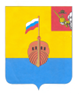 РЕВИЗИОННАЯ КОМИССИЯ ВЫТЕГОРСКОГО МУНИЦИПАЛЬНОГО РАЙОНА162900, Вологодская область, г. Вытегра, пр. Ленина, д.68тел. (81746)  2-22-03,  факс (81746) ______,       e-mail: revkom@vytegra-adm.ruЗАКЛЮЧЕНИЕна проект решения Совета сельского поселения Андомское02.03.2022                                                                                   г. Вытегра         Заключение Ревизионной комиссии Вытегорского муниципального района на проект решения Совета сельского поселения Андомское «О внесении изменений в решение Совета сельского поселения Андомское от 16.12.2021 года № 263» подготовлено в соответствии с требованиями Бюджетного кодекса Российской Федерации, Положения о Ревизионной комиссии Вытегорского муниципального района, на основании заключённого соглашения между Советом сельского поселения Андомское и Представительным Собранием Вытегорского муниципального района на 2022 год.        Проектом решения предлагается внести изменения в расходную часть бюджета поселения на 2022 год и в плановом периоде 2023 и 2024 годах. Изменения связаны с возникновение остатков на счете бюджета по состоянию на 01.01.2022 года и необходимостью перераспределения ассигнований внутри разделов, подразделов классификации расходов бюджета.Внесение изменений является обоснованным и соответствующим требованиям Бюджетного кодекса Российской Федерации.  Проектом решения предлагается утвердить на 2022 год:- общий объем доходов в сумме 39945,1 тыс. рублей;- общий объем расходов в сумме 40509,8 тыс. рублей; - дефицит бюджета в сумме 564,7 тыс. рублей.          Проектом решения в доходную часть бюджета на 2022 год изменения не вносятся.           Согласно проекта решения общий объем расходов бюджета в 2022 году увеличится на 564,7 тыс. рублей (+ 1,4 %) и составит 40509,8 тыс. рублей. Расходы увеличатся за счет формирования дефицита бюджета, размер которого предлагается утвердить в сумме 564,7 тыс. рублей. Источниками финансирования дефицита бюджета является изменение остатков средств на счетах бюджета по состоянию на 01.01.2022 года. Предлагаемый к утверждению объем дефицита соответствует нормам статьи 92.1 Бюджетного кодекса Российской Федерации.Изменения в расходную часть бюджета приведены в Приложении 2 к Заключению.         Расходы раздела 01 «Общегосударственные вопросы» предлагается увеличить на 31,5 тыс. рублей, или на 0,6 %.         По подразделу 0104 «Функционирование Правительства Российской Федерации, высших исполнительных органов государственной власти субъектов Российской Федерации, местной администрации») увеличатся расходы на 31,0 тыс. рублей (+1,0 %), в том числе на уплату налогов.Увеличение на 0,5 тыс.рублей в подразделе 0113 «Другие общегосударственные вопросы» связано с необходимостью уплаты взноса в Ассоциацию «Совет муниципальных образований Вологодской области».        Бюджетные ассигнования по разделу 03 «Национальная безопасность и правоохранительная деятельность» предлагается увеличить на 12,5 тыс. рублей, в том числе расходы на софинансирование мероприятий по реализации проекта «Народный бюджет» (приобретение противопожарного оборудования). Расходы будут увеличены по подразделу 0310 «Защита населения и территории от чрезвычайных ситуаций природного и техногенного характера, пожарная безопасность».       Увеличение расходов в разделе 05 «Жилищно-коммунальное хозяйство» составит 446,4 тыс. рублей (+ 27,2 %). Утверждаются дополнительные расходы по подразделу 0503 «Благоустройство» на софинансирование мероприятий по реализации проекта «Народный бюджет».        По разделу 08 «Культура, кинематография» расходы увеличатся на 70,0 тыс. рублей, или на 0,2 % (подраздел 0801 «Культура»). Увеличиваются ассигнования на софинансирование мероприятий по реализации проекта «Народный бюджет».В целях осуществления социальных выплат гражданам увеличиваются ассигнования в разделе 10 «Социальная политика» подраздела 1003 «Социальное обеспечение населения» на 2,8 тыс.рублей.    Расходы по разделу 11 «Физическая культура и спорт» увеличатся на 1,5 тыс. рублей, или на 1,5 %. Расходы увеличатся на софинансирование мероприятий по реализации проекта «Народный бюджет».          Проектом решения внесены изменения в финансирование муниципальных программ на 2022 год. Общий объем средств, направляемый на реализацию муниципальных программ, увеличится на 533,1 тыс. рублей и составит в 2022 году 35271,9 тыс. рублей. Доля программного финансирования составит 87 % в общем объеме расходов бюджета поселения.         Изменения внесены в финансирование муниципальных программ:- «Благоустройство территории, реконструкция и ремонт сетей уличного и внутри дворового освещения муниципального образования сельское поселение Андомское на 2021 - 2023 годы» (+ 446,4 тыс. рублей или +19,8 %);- «Развитие основных направлений социальной политики сельского поселения Андомское на 2021 – 2023 годы» (+74,2 тыс. рублей или +0,2 %); - "Комплексная программа по обеспечению мер пожарной безопасности муниципального образования сельского поселения Андомское на 2018-2022 годы" (+12,5 тыс.рублей или +31,1 %).        Проектом решения внесены соответствующие изменения в приложения к решению от 16.12.2021 года № 263 «О бюджете сельского поселения Андомское на 2022 год и плановый период 2023 и 2024 годов».   Выводы и предложения.          Представленный проект решения Совета сельского поселения Андомское «О внесении изменений в решение Совета сельского поселения Андомское от 16.12.2021 года № 263» соответствует требованиям Бюджетного кодекса Российской Федерации, Положению о бюджетном процессе в сельском поселении Андомское. Ревизионная комиссия ВМР рекомендует представленный проект решения к рассмотрению.ПредседательРевизионной комиссии ВМР                                                   Н.В.Зелинская